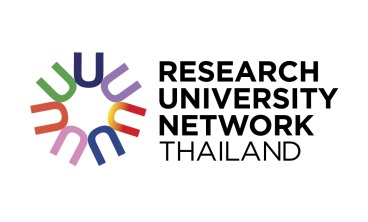 โครงการจัดประชุมสัมมนาวิชาการเครือข่ายพันธมิตรมหาวิทยาลัยเพื่อการวิจัยประจำปี ครั้งที่ 3(The 3rd  Annual Meeting: Research University Network) ภายใต้หัวข้อ“RUN For Thailand 4.0”ณ โรงแรมพูลแมน ราชา ออคิด ขอนแก่น อ.เมือง จ.ขอนแก่นระหว่างวันที่  16 – 17 กุมภาพันธ์  2560•••••••••••••••••••••••••••••1.  หลักการและเหตุผล	เครือข่ายพันธมิตรมหาวิทยาลัยเพื่อการวิจัย (Research University Network : RUN) เป็นความร่วมมือภายใต้บันทึกความเข้าใจฯ ลงวันที่ 5 มีนาคม 2558 ระหว่างสถาบันอุดมศึกษา จำนวน 7 สถาบัน ประกอบด้วย จุฬาลงกรณ์มหาวิทยาลัย  มหาวิทยาลัยเกษตรศาสตร์  มหาวิทยาลัยขอนแก่น  มหาวิทยาลัยเชียงใหม่  มหาวิทยาลัยธรรมศาสตร์  มหาวิทยาลัยมหิดล  และมหาวิทยาลัยสงขลานครินทร์  โดยมีเจตนารมณ์ร่วมกันที่จะประสานความร่วมมือทางวิชาการในการวิจัยและพัฒนาเพื่อส่งเสริมการวิจัยของเครือข่ายฯ พัฒนาองค์ความรู้ นวัตกรรม เพื่อการพัฒนาเศรษฐกิจ สังคม และขีดความสามารถในการแข่งขันของประเทศสู่การเป็นศูนย์กลางทางการศึกษาและวิจัยในระดับภูมิภาค  แนวคิดในการดำเนินการใช้ความร่วมมือระหว่างมหาวิทยาลัยในการสร้างและพัฒนาศักยภาพของนักวิจัยของไทย  มีเป้าหมายสำคัญคือ การพัฒนา Inter - University Clusters ที่ตอบสนองต่อความต้องการของประเทศ  โดยมีคณะกรรมการเครือข่ายพันธมิตรมหาวิทยาลัยเพื่อการวิจัย (Research University Network: RUN)  เป็นคณะทำงานเพื่อการขับเคลื่อนความร่วมมือดังกล่าว 	เครือข่ายพันธมิตรมหาวิทยาลัยเพื่อการวิจัย (Research University Network: RUN) ได้ดำเนินงานมาเป็นระยะเวลาพอสมควรแล้ว  คณะกรรมการฯ จึงเห็นสมควรจัดให้มีการประชุมสัมมนาเครือข่ายพันธมิตรมหาวิทยาลัยเพื่อการวิจัยประจำปี ครั้งที่ 3 (The 3rd  Annual Meeting: Research University Network) ขึ้นเพื่อให้ผู้บริหารในเครือข่ายฯ และนักวิจัยใน Clusters ประกอบด้วยคลัสเตอร์ Food, Energy, Disaster and Climate Change, Health, ASEAN Studies และ Materials,Robotic และ Digital ได้มีโอกาสมานำเสนอความก้าวหน้าและผลการดำเนินงาน แลกเปลี่ยนเรียนรู้ร่วมกันและเสริมสร้างความเข้มแข็งในความร่วมมือ  ผลักดันให้เกิดการขับเคลื่อนสู่การเป็นศูนย์กลางทางการศึกษาและวิจัยในระดับภูมิภาคเพื่อให้บรรลุเป้าหมายแห่งความร่วมมือ รวมถึงการให้ได้มาซึ่งโจทย์วิจัยที่ตอบสนองต่อความต้องการของประเทศ 2.  วัตถุประสงค์2.1  เพื่อให้คณะกรรมการเครือข่ายฯ และนักวิจัยในแต่ละคลัสเตอร์ได้พบปะแลกเปลี่ยนแนวคิดร่วมกันในการสร้างความร่วมมือด้านการวิจัย2.2  เพื่อให้นักวิจัยในแต่ละ Clusters ได้เสนอผลการดำเนินงานและแลกเปลี่ยนองค์ความรู้ซึ่งกันและกัน2.3  เพื่อเสริมสร้างความเข้มแข็งและแสวงหาความร่วมมือด้านการวิจัยในระดับภูมิภาค2.4  เพื่อให้ได้โจทย์วิจัยที่ตอบสนองความต้องการของประเทศ2.5  เพื่อหารือแนวทางการดำเนินงานในปีถัดไป3.  รูปแบบการจัดกิจกรรม3.1  การบรรยายพิเศษ3.2  การประชุมสัมมนา และแบ่งกลุ่มระดมความคิด 6 คลัสเตอร์ 7 กลุ่ม3.3  ประชุมคณะกรรมการเครือข่ายฯ4.  วันเวลาและสถานที่	ระหว่างวันที่ 16 -17 กุมภาพันธ์ 2560 ณ โรงแรม พูลแมน ราชา ออกคิด ขอนแก่น  อำเภอเมือง จังหวัดขอนแก่น5.  กลุ่มเป้าหมาย/ผู้เข้าร่วมโครงการ    ประมาณ 300 คน  ประกอบด้วย     5.1  ผู้บริหารมหาวิทยาลัยเครือข่ายฯ      5.2  คณะกรรมการเครือข่ายพันธมิตรมหาวิทยาลัยเพื่อการวิจัย      5.3  นักวิจัยของแต่ละมหาวิทยาลัยในเครือข่ายฯ กลุ่มสาขาละ 20 คน      5.4  เจ้าหน้าที่และผู้ประสานงานของแต่ละมหาวิทยาลัยในเครือข่ายฯ6.  ผลที่คาดว่าจะได้รับ6.1   ความร่วมมือด้านการวิจัยในกลุ่ม Clusters และ Inter-University Clusters  ในการร่วมกันพัฒนางานวิจัยสร้างองค์ความรู้   ผลิตผลงานทางวิชาการ  สร้างระบบการสนับสนุนด้านการวิจัยข้ามมหาวิทยาลัย   รวมถึงการใช้ทรัพยากรร่วมกัน 6.2  ความเข้มแข็งในการร่วมกันทำงานและยกระดับการศึกษาของสถาบันอุดมศึกษาไทย6.3  ความร่วมมือด้านการวิจัยของนักวิจัยในเครือข่าย/Clusters ในระดับภูมิภาค6.4  โจทย์วิจัยที่ตอบสนองความต้องการของประเทศ6.5  แนวทางการดำเนินงานในปีถัดไป7.  หน่วยงานที่รับผิดชอบ     เครือข่ายพันธมิตรมหาวิทยาลัยเพื่อการวิจัย ประกอบด้วย 7 มหาวิทยาลัย ได้แก่ จุฬาลงกรณ์มหาวิทยาลัย มหาวิทยาลัยเกษตรศาสตร์  มหาวิทยาลัยขอนแก่น มหาวิทยาลัยเชียงใหม่ มหาวิทยาลัยธรรมศาสตร์ มหาวิทยาลัยมหิดล มหาวิทยาลัยสงขลานครินทร์    โดยมีขอนแก่นมหาวิทยาลัย เป็นผู้ประสานงานหลักในการจัดประชุม8.  ค่าลงทะเบียน    ท่านละ 3,400 บาท (สามพันสี่ร้อยบาทถ้วน) *************************ขอความร่วมมือมหาวิทยาลัยในการกำหนดเวลาเดินทางที่แน่นอนและขอความร่วมมือแจ้งล่วงหน้า เพื่อจัดเตรียมรถโดยสารได้อย่างเหมาะสม 